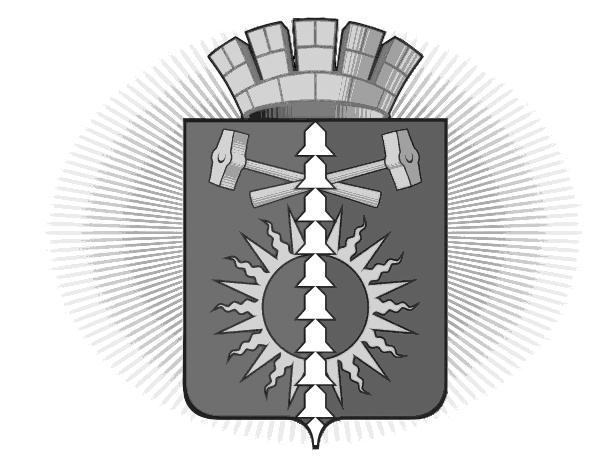 АДМИНИСТРАЦИЯ ГОРОДСКОГО ОКРУГА ВЕРХНИЙ ТАГИЛПРОТОКОЛ №   1_заседание антинаркотической комиссиина территории городского округа Верхний Тагил31.03.2016город Верхний ТагилПрисутствовали:Упорова И.Г. – заместитель Главы администрации   по социальным вопросам, заместитель председателя комиссииКоролько Е.В.  – директор МКУ Управление культуры, спорта и молодёжной политики, секретарь комиссииВерещагин С.М. – начальник ПП № 10 МОтд МВД «Кировградское», член комиссииТронина Е.П. – директор МКУ Управление образования городского округа Верхний Тагил, член комиссииГончук О.В. – главный врач ГБУЗ СО ««Городская больница г. Верхний Тагил», член комиссииФатхиева И.В. – председатель ТКДНиЗП г. Кировград, член комиссииПриглашенные:Кокорина Н.Г. – представитель МАОУ СОШ № 4, педагогВараксина К.Ю. – инспектор МКУ Управление образованияПриглашена Фомина М.А., заведующий детским отделением ГБУЗ СО «Городская больница г. Верхний Тагил», не подошла.Состояние наркоситуации на территории городского округа Верхний Тагил за 2015 год, за 1 квартал 2016 годаГончук О.В., Верещагин С.М.РЕШЕНИЕ:1. Принять информацию к сведениюГлавному врачу ГБУЗ СО «Городская больница г. Верхний Тагил» Гончук О.В. предоставить на следующее заседание комиссии информацию об организации работы по профилактике наркомании среди работающего населения. Организация работы с семьями несовершеннолетних, родители которых замечены в употреблении наркотических веществ Фатхиева И.В., Упорова И.Г.РЕШЕНИЕ:1. Информацию принять к сведению2. Директору МКУ Управление образования Трониной Е.П. усилить работу среди родителей несовершеннолетних по профилактике наркомании и ответственности родителей за воспитание детей, предоставить отчет о проделанной работе на следующее заседание комиссии.3. Директору МКУ Управление культуры, спорта и молодёжной политики» Королько Е.В. усилить работу по вовлечению несовершеннолетних, воспитывающихся в социально неблагополучных семьях, в кружковую и досуговую деятельность и предоставить информацию о проделанной работе на следующее заседание комиссии.4. Подготовить письмо на начальника ПП № 10 МОтд МВД «Кировградское» Верещагина С.М. об усилении работы по выявлению и распространению наркотических веществ. Итоги работы за 1 квартал 2016 года по выявлению и пресечению административных правонарушений в сфере незаконного оборота наркотиков, по выявлению и пресечению преступлений в сфере незаконного оборота наркотиковВерещагин С.М.РЕШЕНО:1. Информацию принять к сведению.2. Начальнику ПП №10 МОтд МВД «Кировградское» Верещагину С.М. усилить работу по выявлению наркопритонов, предоставить отчет о проделанной работе в срок до 15.12.2016 Заместитель Председателя комиссии                                                                        Упорова И.Г